ПРАВИЛА ПОВЕДЕНИЯ ПРИ ЗАПАХЕ ГАЗА!

Запах газа в квартире:
- отключите газ, распахните окна;
- выведите из квартиры всех;
- обесточьте ее;
- выдерните телефонный шнур из розетки;
- закройте за собой дверь квартиры, позвоните по номеру газовой службы 104;
- дождитесь ее прибытия на улице.

Запах газа в подъезде:
- определите место утечки газа;
- проветрите лестничную клетку;
- выйдя из подъезда и оставив входную дверь открытой, предупредите жильцов и входящих в подъезд людей об опасности.

Недопустимо:
- пользоваться открытым огнем;
- курить;
- нажимать на кнопку электрозвонка;
- звонить по телефону;
- включать/выключать свет.

Погасло пламя в газовой горелке:
- заметив это, не пытайтесь зажечь горелку – это может привести к взрыву накопившегося газа. Перекройте кран его подачи, откройте окна и проветрите помещение;
- подождите, пока горелка остынет (при необходимости очистите ее от остатков пищи и жира, продуйте отверстия подачи газа) и затем вновь зажгите газ, предварительно закрыв окна и ликвидировав сквозняк;
- если на кухне скопился газ, срочно перекройте его подачу, при этом дышите через мокрый платок (тряпку).

При возникновении чрезвычайных ситуаций необходимо звонить по единому телефону «112» (все операторы сотовой связи) в ЕДДС по телефону «8(34259) 2-40-14»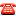 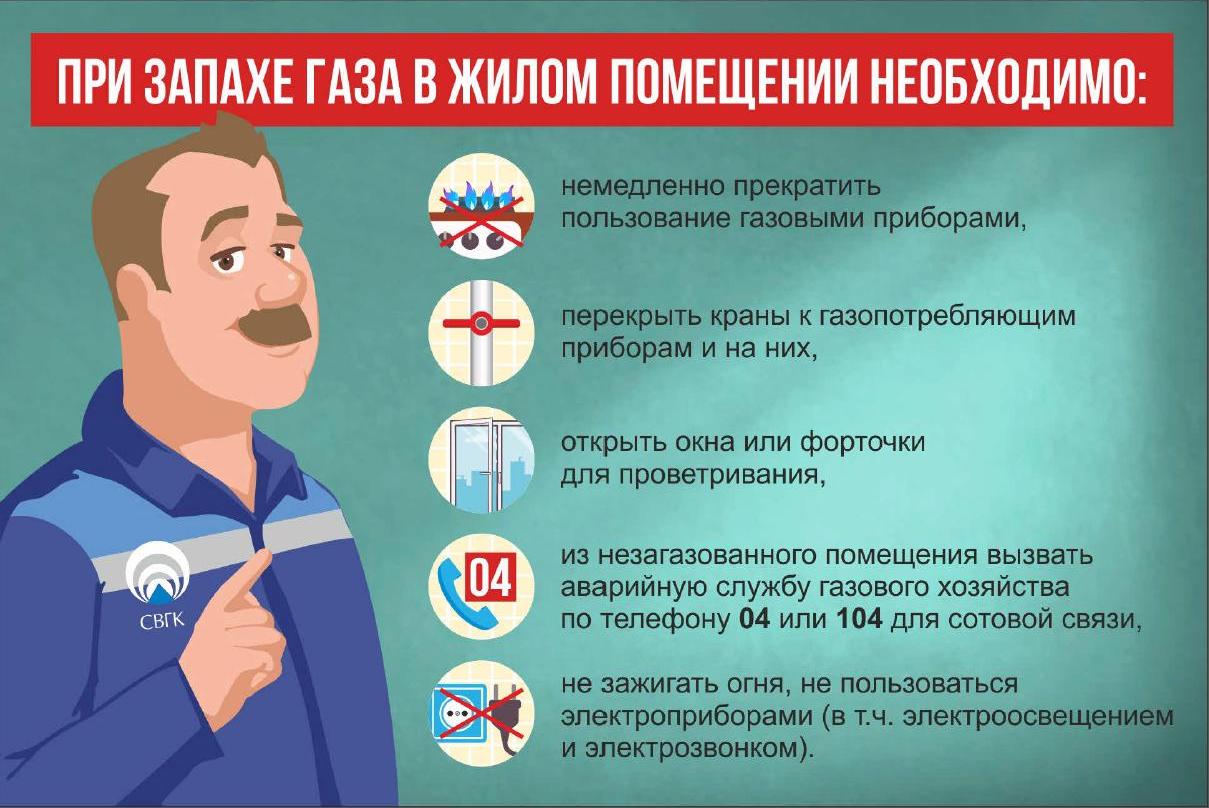 